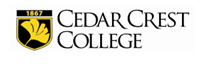 Cedar Crest College’s Four-Year Graduation (4YG) Guarantee is open to all academically qualified candidates enrolled full-time in a 4-year bachelor’s degree program, with the exception of Nuclear Medicine Technology. It does not apply to dual degree, fifth-year, or graduate programs. Provided students comply with all of the conditions of the program, Cedar Crest College will guarantee graduation within four years. The guarantee extends to one major only. While many students add additional majors and minors and finish within four years, Cedar Crest will not be able to provide four-year guarantees in those cases. ConditionsBy signing below, I, ______________________________ am enrolling in the 4YG program for the English major under the 2023-2024 catalog requirements and I agree to:assume ultimate responsibility for monitoring my academic progress and the completion of all academic requirements;enroll at Cedar Crest for four continuous academic years; remain in good academic standing; complete an average of 30 new credits in each academic year. Note: Courses must be selected in consultation with your academic advisor and 4YG coordinator and must apply to the recommended course sequence on page 2; maintain the GPA requirements of the English major and Liberal Arts Curriculum; meet regularly with my assigned academic advisor and 4YG coordinator following the schedule outlined below; resolve all outstanding holds that would prevent registration prior to the start of registration for each semester;register for classes each semester on the date appropriate for class standing as set forth by the Registrar; be responsive to communication from Cedar Crest College, including advisors and the 4YG coordinator;officially declare an English major by the completion of 30 credits. Note: If a change of major is requested after 30 credits, the ability to sign a new 4YG contract is not guaranteed.complete the following and all other English major requirements:Earn a C- or better in all courses taken for application to the major and all major requirements.Abide by all other departmental policies and successfully meet all other graduation requirements.  The 4YG does not guarantee that courses will be offered at a particular time or on particular days, nor can it assure graduation in four years if accreditation agencies require immediate curricular changes. This agreement pertains only to the catalog specified; if major requirements change and the student elects to follow the newer requirements, this contract is void. If a student meets all of the degree/program requirements but cannot graduate in four years because a course or courses are not available, the student will meet with their advisor as soon as the problem is discovered to discuss options for completion. These options could include a course substitution, an independent study, or permission to enroll in the course in a subsequent semester at no tuition cost to the student. Required Meeting Schedule:I agree to the stipulations set forth in this agreement. ___________________________________________________            	_______________   	_______________________ Student	Signature			                   Date	              	ID Number                             Entry Term___________________________________________________	_____________________________________________Advisor Signature		                                                  Date	 	 4YG Coordinator Signature		Date  *Choose a course that fulfills one of the liberal arts curriculum requirements that are not already fulfilled within your major (see LAC table below), or an elective course.  Electives must be included to ensure that the overall total number of credits reaches the minimum 120 credits needed to complete a degree.  Consider adding a minor or taking additional ENG courses or other courses of interest to fulfill the minimum credit requirement.Liberal Arts Curriculum (LAC) and College-Wide RequirementsRevised 6/1/2023Semester 1Semester 2Semester 3Semester 4Beginning of Semester____   Advisor____   4YG Coordinator____   Advisor____   4YG Coordinator____   Advisor____   4YG Coordinator____   Advisor____   4YG CoordinatorPrior to registration ____   Advisor____   4YG Coordinator____   Advisor____   4YG Coordinator____   Advisor____   4YG Coordinator____   Advisor____   4YG CoordinatorSemester 5Semester 6Semester 7Semester 8Beginning of Semester____   Advisor____   4YG Coordinator____   Advisor____   4YG Coordinator____   Advisor____   4YG Coordinator____   Advisor____   4YG CoordinatorPrior to registration ____   Advisor____   4YG Coordinator____   Advisor____   4YG Coordinator____   Advisor____   4YG Coordinator____   Advisor____   4YG CoordinatorFALL  2023FALL  2023FALL  2023FALL  2023SPRING  2024SPRING  2024SPRING  2024CourseCrTitleCourseCrTitleCCC 1010.5College LifeCCC 1020.5Exploring Your FutureFYS ____3First Year SeminarWRI 1003College WritingENG 1013Survey of British Literature I3Oral Presentation course3LAC or elective as needed*3LAC or elective as needed*3LAC or elective as needed*3LAC or elective as needed*3LAC or elective as needed*3LAC or elective as needed*FALL  2024FALL  2024FALL  2024FALL  2024SPRING  2025SPRING  2025SPRING  2025CourseCrTitleCourseCrTitle______3Ethics selection or LAC or elective as needed*CCC 2013Sophomore Expedition or LAC or elective as needed*ENG 2003Literary AnalysisENG 2453Topics in World LiteratureENG 120 3Survey of American LiteratureENG 2033Literary Research Methods3Technology elective3LAC or elective as needed*3LAC or elective as needed*3LAC or elective as needed*FALL  2025FALL  2025FALL  2025FALL  2025SPRING  2026SPRING  2026SPRING  2026CourseCrTitleCourseCrTitleENG 3063ChaucerENG___3100, 200, 300-level ENG electiveENG 3__3300-level American Literature electiveENG___3300-level British Literature electiveENG 2093Professional Development for Majors3LAC or elective as needed*3LAC or elective as needed*3LAC or elective as needed*3LAC or elective as needed*3LAC or elective as needed*FALL  2026,FALL  2026,FALL  2026,FALL  2026,SPRING  2027SPRING  2027SPRING  2027CourseCrTitleCourseCrTitleENG___3100, 200, or 300-level ENG electiveENG ___3English major capstoneENG 3__3300-level literature electiveENG 3___3300-level literature elective3LAC or elective as needed*3LAC or elective as needed*3LAC or elective as needed*3LAC or elective as needed*3LAC or elective as needed*3LAC or elective as needed*Natural Science (SCI): 7 cr. total, one must be a lab-based courseWriting (WRI1, WRI2): 2 courses, 6 cr. total_______________________________________________________________WRI 100ENG 200Arts (ART): 6 cr. total, one must be a 3 cr. CourseHumanities (HUM): 2 courses, 6 cr. total____________________________________________________________(fulfilled within major)(fulfilled within major)Mathematics & Logic (ML): 6 cr. total, one must be a MAT courseSocial Science (SS): 2 courses, 6 cr. total_________________________________________________________________________________________________________________Ethics (ETH): 1 course, 3 cr.Global Studies (GS): 1 course, 3 cr.________________________________CCC 201 or ENG 245Technology: Information Literacy: COM 107, 108, or 120, or ENG 237ENG 200, 203, and 352 (fulfilled within major)Oral Presentation: COM 100 or 210, or THS 105